GAP AREA: Students with disabilities (SWDs) are more likely to be assigned to inexperienced teachersI. Use additional dataAnalyze Student Learning Experience (SLE) detailed reports comparing rates of assignment of SWDs to inexperienced teachers, by subject taught.Review percent of teachers hired by mid-summer, and by start of school year, disaggregated by school, particularly special education teachers.Compare retention rates of teachers, disaggregated by school and by teachers’ years of experience.Compare retention rates and years of experience in inclusion, substantially separate, and other classrooms.Review teacher exit interviews, if available.II. Ask self-assessment/ stakeholder engagement questions to explore root causesAre inexperienced teachers concentrated in specific schools or courses?Are SWDs less likely to be enrolled in some courses, such as advanced courses or certain electives? Do such courses have less experienced teachers?How effective are the district’s less-experienced teachers, especially those teaching SWDs?Do teacher recruiting/hiring practices and timelines vary across schools, and could this be a root cause of differences in student-teacher assignment? Are family/community members involved in hiring committees?Do retention rates vary by school or by other teacher characteristics? If retention rates for effective educators are lower than desired, why do teachers leave?Do experienced special education teachers switch to other program areas? If so, why?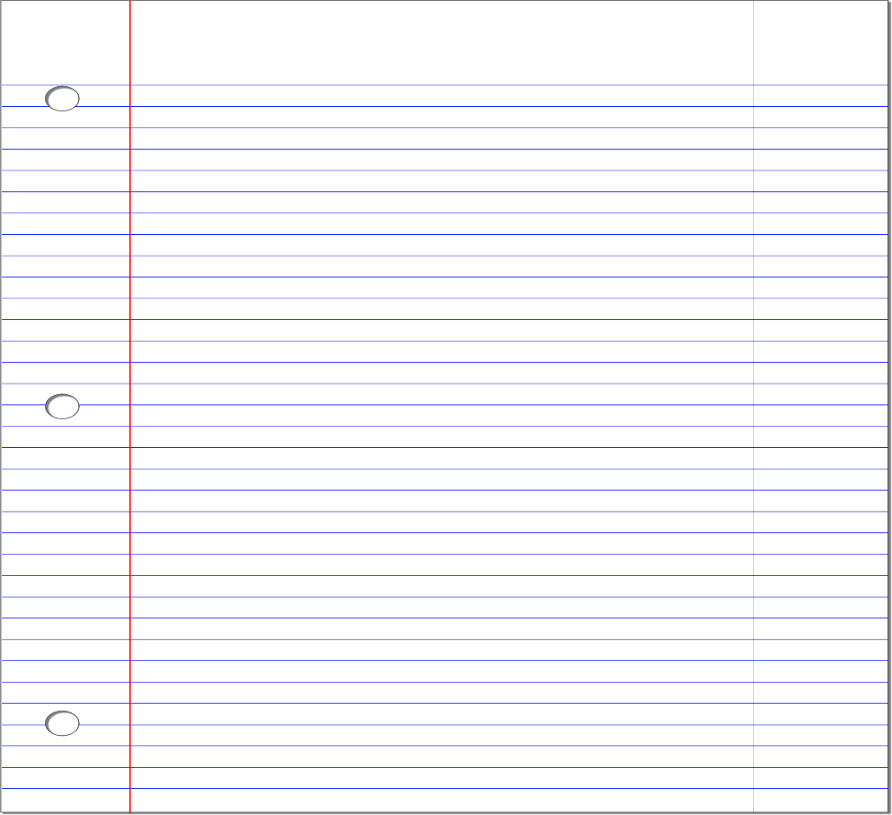 III. Develop strategy starting points & monitor progressTarget high performing educator preparation programs for recruitment of teachers and student teachers, to improve the effectiveness of novice teachers of SWDs.Strategically screen and assign student teachers (prospective hires) to develop skills in working with SWDs in your district; place prospective content teachers in inclusion classrooms.Strengthen the design, evaluation, and continuous improvement of induction and mentoring program, to meet new teachers’ needs and promote retention; include a focus on training to meet the needs of SWDs.Provide opportunities for teacher leadership and collaborative decision-making to attract and/or retain experienced, effective teachers of SWDs.
Implement teacher surveys to learn how to improve teacher job satisfaction and retentionDevelop a clear process for monitoring progress, with short-term and long-term metrics.